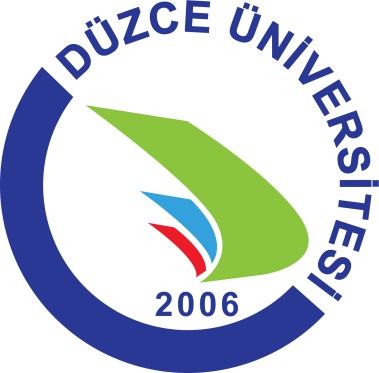 DÜZCE ÜNİVERSİTESİ2018 YILI TÜRK DİLİ BÖLÜM BAŞKANLIĞIİÇ DENETİM RAPORUKonuralp Yerleşkesi Rektörlük 3. KatA.	KURUM HAKKINDA BİLGİLERKALİTE EKİBİÜst Yönetici: Doç. Dr. Recai ÖZCAN (e-mail: recaiozcan@duzce.edu.tr Dâhili: 3998)Düzenleyen: Bilg. İşl.: Yasin ŞAHİN (e-mail: yasinsahin@duzce.edu.tr  Dâhili:1840)Öğr. Gör. Dr. İsmail Alper KUMSAR  (e-mail: alperkumsar@duzce.edu.tr  Dâhili:1840)Tarihsel Gelişimiİlk olarak Ankara Üniversitesi, Dil ve Tarih, Coğrafya Fakültesinde okutulmaya başlanan Türk Dili dersi, 1981 yılında YÖK’ün kurulmasıyla bütün üniversitelerde ve her programda okutulmak üzere zorunlu dersler arasına alınmıştır.  O yıllarda 8 dönemde okutulması düşünülen ve uygulanan bu ders, günümüzde Yükseköğretim Kanunu’nun 5. maddesiyle şu şekilde tanımlanmıştır: “Yükseköğretim kurumlarında, Atatürk İlkeleri ve İnkılap Tarihi, Türk Dili, yabancı dil, 20.06.2012 tarihli ve 6331 sayılı İş Sağlığı ve Güvenliği Kanununa göre iş güvenliği uzmanı olabilecek mezunları yetiştiren fakültelerde iş sağlığı ve güvenliği zorunlu derslerdendir. Ayrıca, zorunlu olmamak koşuluyla beden eğitimi veya güzel sanat dallarındaki derslerden birisi okutulur. Bütün bu dersler en az iki yarıyıl olarak programlanır ve uygulanır.” Üniversitemizde de bu kapsamda kuruluşundan itibaren bütün birinci sınıflarda haftada iki saat olmak kaydıyla Türk Dili dersi verilmektedir.Misyon ve VizyonBölümümüzün misyonu, Türk dilinin temel kural ve özelliklerini bilen, kendisini yazılı ve sözlü olarak rahat bir şekilde ifade edebilen, resmî yazışmalar, sözlü-yazılı anlatım ve bilimsel araştırma türleri hakkında bilgi ve birikim sahibi, dil ve edebiyatın kültür hayatındaki öneminin farkındalığıyla düşünen, tartışan ve özgün fikirler üretebilen bireyler yetiştirmektir. Türk dili bölümünün vizyonu ise akademik kadronun yetkinliğini ve niteliğini artırmak suretiyle modern çağın eğitim teknolojilerinden ve öğretim yöntemlerinden de faydalanarak Türkçenin hemen her alandaki zengin ifade gücüne vâkıf bireyler yetiştirmek için gerekli donanım ve desteği sunmaktır.Eğitim-Öğretim Hizmeti Sunan Birimleri Bulunmamaktadır.Araştırma Faaliyetinin Yürütüldüğü BirimleriBulunmamaktadır.İyileştirmeye Yönelik ÇalışmalarKalite ekibi kurulmuştur, yönetimden gelen talepler doğrultusunda çalışmalar yapılmaktadır.Hizmet AlanlarıÖrgüt YapısıBilgi ve Teknolojik KaynaklarAkademik PersonelB.KALİTE GÜVENCESİ SİSTEMİ•“Kurum misyon, vizyon ve hedeflerine nasıl ulaşmaya çalışıyor?” sorusunun cevabını verebilmek üzere, kurumun kalite güvencesi süreçleri, iç değerlendirme süreçleri ve eylem planları: İç değerlendirme süreci kapsamında, bölümümüz öğretim görevlilerinden belli aralıklarla yapmış oldukları bilimsel çalışmalar hakkında bilgi toplanmaktadır. •“Kurum misyon ve hedeflerine ulaştığına nasıl emin oluyor?” sorusunun cevabını verebilmek üzere, kurumun kalite güvencesi süreçleri ve iç değerlendirme süreçleri kapsamındaki ölçme ve izleme sistemi: X•“Kurum geleceğe yönelik süreçlerini nasıl iyileştirmeyi planlıyor?” sorusu kapsamında ise yükseköğretimin hızlı değişen gündemi kapsamında kurumun rekabet avantajını koruyabilmek üzere ne tür iyileştirmeler yaptığı: X•Kurumsal dış değerlendirme, program akreditasyonu, laboratuvar akreditasyonu ve sistem standartları yönetimi (ISO 9001, ISO 14001, OHSAS 18001, ISO50001 vb.) çalışmaları,  ödül süreçleri (EFQM,…) kapsamında kurumda geçmişte gerçekleştirilen ve hâlen yürütülen çalışmalar varsa bu süreçlerin nasıl kurgulandığı ve yönetildiği: X•Kurumun, dış değerlendirme sonuçlarına göre süreçlerini nasıl iyileştirdiği; bu iyileştirme faaliyetlerinin etkilerinin kurumun işleyiş ve iş yapış yöntemlerine nasıl yansıdığı: Bölümümüz dış değerlendirmeye tabi tutulmamıştır. •Kurum, misyon, vizyon, stratejik hedefleri ve performans göstergelerini nasıl belirlemekte, izlemekte ve iyileştirmektedir? Diğer üniversitelerin Türk Dili ve Edebiyatı Bölümlerinin hedefleri ve amaçları göz önüne alınarak, öğrenciye belli meslekî bilgilerin ve evrensel ahlaki unsurların kazandırılması amaçlanarak kurumumuzun misyon, vizyon ve stratejik hedefleri belirlenmiştir. Öğretim üyelerinin performans göstergeleri ise hazırladıkları makale, bildiri, kitap yahut diğer akademik çalışmaların sayısının belirli zaman aralıkları içerisinde sorgulanması ile ölçülmektedir. •Kurum, kurumsal performansının ölçülmesi, değerlendirilmesi ve sürekli iyileştirilmesi için nasıl bir strateji izlemektedir?Yapılan bilimsel çalışmalar, süreklilik arz eden bir şekilde takip edilerek bölümümüzün akademik performansının ölçülmesi ve bu yolla çalışmaların sürekli iyileşmesi amaçlanır.•Kurumun Kalite Komisyonu üyeleri nasıl belirlenmiştir ve kimlerden oluşmaktadır?Bölümümüzün kalite komisyon üyesi bulunmamaktadır.•Kurumun Kalite Komisyonunun kalite güvencesi sisteminin kurulması ve işletilmesi kapsamındaki yetki, görev ve sorumlulukları nedir? Komisyon, kalite güvencesi sürecini nasıl işletmektedir? X•İç paydaşlar (akademik ve idari çalışanlar, öğrenciler) ve dış paydaşların (işverenler, mezunlar, meslek örgütleri, araştırma sponsorları, öğrenci yakınları vb.) kalite güvencesi sistemine katılımı ve katkı vermeleri nasıl sağlanmaktadır?C. EĞİTİM VE ÖĞRETİM Programların Tasarımı ve OnayıBulunmamaktadır.Öğrenci Merkezli Öğrenme, Öğretme ve DeğerlendirmeBulunmamaktadır.Öğrencinin Kabulü ve Gelişimi, Tanınma ve SertifikalandırmaBulunmamaktadır.Eğitim-Öğretim KadrosuBölümümüzde kadrolu 7 tane öğretim görevlisi bulunmaktadır.Eğitim-öğretim sürecini etkin şekilde yürütebilmek üzere yeterli sayıda ve nitelikte akademik kadrosu bulunmakta mıdır?Akademisyen sayısı şu an için yeterlidir. Eğitim-öğretim kadrosunun işe alınması, atanması ve yükseltilmeleri ile ilgili süreçler nasıl yürütülmektedir? XKuruma dışarıdan ders vermek üzere öğretim elemanı seçimi ve davet edilme usulleri nasıl gerçekleştirilmektedir XKurumdaki ders görevlendirmelerinde eğitim-öğretim kadrosunun yetkinlikleri (çalışma alanı/akademik uzmanlık alanı vb.) ile ders içeriklerinin örtüşmesi nasıl güvence altına alınmaktadır? XEğitim-öğretim kadrosunun mesleki gelişimlerini sürdürmek ve öğretim becerilerini iyileştirmek için ne gibi olanaklar sunulmaktadır? XEğitim-öğretim kadrosunun eğitsel performanslarının izlenmesi ve ödüllendirilmesine yönelik mekanizmalar mevcut mudur? XKurum, eğitim bileşeni kapsamındaki hedeflere ulaşmayı sağlayacak eğitim-öğretim kadrosunun, nicelik ve nitelik olarak sürdürülebilirliğini nasıl güvence altına almaktadır? XÖğrenme Kaynakları, Erişilebilirlik ve Destekler  Bulunmaktadır. UZEM üzerinden ders materyallerine ve konu anlatım videolarına erişilebilmektedir.Programların Sürekli İzlenmesi ve GüncellenmesiBulunmaktadır. Her yarıyıl için ders öğretim programları güncellenmektedir.Ç. Araştırma ve GeliştirmeAraştırma Stratejisi ve HedefleriBulunmamaktadır.Araştırma KaynaklarıBulunmamaktadır.Araştırma KadrosuBulunmamaktadır.Araştırma Performansının İzlenmesi ve İyileştirilmesiBulunmamaktadır.D. Yönetim SistemiYönetim ve İdari Birimlerin YapısıKurum, kalite güvencesi sistemini, mevcut yönetim ve idari sistemini, yöneticilerinin liderlik özelliklerini ve verimliliklerini ölçme ve izlemeye imkân tanıyacak şekilde tasarlamış mıdır? XYönetim ve idarenin kurum çalışanlarına ve genel kamuoyuna hesap verebilirliğine yönelik ilan edilmiş politikası var mıdır? XKaynakların Yönetimiİnsan kaynaklarının yönetimi nasıl ve ne kadar etkin olarak gerçekleştirilmektedir? Xİdari ve destek hizmetleri sunan birimlerinde görev alan personelin eğitim ve liyakatlerinin üstlendikleri görevlerle uyumunu sağlamak üzere nasıl bir sistem kullanılmaktadır? XMali kaynakların yönetimi nasıl ve ne kadar etkin olarak gerçekleştirilmektedir? XTaşınır ve taşınmaz kaynakların yönetimi nasıl ve ne kadar etkin olarak gerçekleştirilmektedir? XBilgi Yönetim SistemiYoktur.Kurum Dışından Tedarik Edilen Hizmetlerin KalitesiBulunmamaktadır.Kamuoyunu BilgilendirmeYoktur.Yönetimin Etkinliği ve Hesap VerebilirliğiKurum, kalite güvencesi sistemini, mevcut yönetim ve idari sistemini, yöneticilerinin liderlik özelliklerini ve verimliliklerini ölçme ve izlemeye imkân tanıyacak şekilde tasarlamış mıdır? XYönetim ve idarenin kurum çalışanlarına ve genel kamuoyuna hesap verebilirliğine yönelik ilan edilmiş politikası var mıdır? XE. Sonuç ve DeğerlendirmeGüçlü Yönler-Üniversitemizin bütün Türk Dili ders ihtiyacını karşılayabilmesi,-Bölüm başkanın yönetim konusunda tecrübeli olması-Bölümdeki öğretim görevlilerinin sürekli kendini geliştirmesi (Doktora, tez çalışmaları, eğitim, konferans, seminer vb.),- Üniversite uzaktan eğitim programının başlaması ve bunun getirdiği avantajlar (derslik ihtiyacının azalması,  öğrencilerin isteği zaman dersle ilgili bilgiye ulaşması vb.).Zayıf Yönler-Akademik Personelin çalışma odalarının bulunmaması,-Bölümde dış hatlı telefon bulunmaması.Fırsatlar-Üniversitemizin yeni olması nedeniyle sürekli bölüm ve okulların açılması,-Diğer üniversitelerden gelen öğretim görevlileri ders talepleri,-Yabancı ülkelerden -özellikle Azerbaycan, Irak, Bulgaristan, Arap Ülkeleri gibi kültürümüze yakın ülkelerden- gelen öğretim üyesi talepleri,-Yunus Emre Enstitüsü çalışmaları kapsamında yurt dışında Tük Dili dersi verme imkânı.Tehditler-Akademik ve idari personelin başka kurumlara geçmesi,Öneri ve Tedbirler-Bölümdeki öğretim görevlilerinin çalışabileceği fiziksel alanlar sağlanmalı,-Bölümdeki personel teşvik edilmeli.Ofis SayısıAlan(m2)Personel SayısıAkademik Personel144,757İdari Personel115,491TOPLAM260,24820172018Kapalı Alan Miktarı (m2)60,2460,24Personel Başına Düşen Kapalı Alan Miktarı (m2)7,537,5320172018Artış Oranı (%)Masaüstü Bilgisayar22%0Dizüstü Bilgisayar00%0TOPLAM22%0201620172018ProjeksiyonSlayt MakinesiTepegözEpiskopBarkot OkuyucuBaskı MakinesiFotokopi MakinesiFaksFotoğraf MakinesiKameralarTelevizyonYazıcı111TarayıcıMüzik SetleriMikroskoplarDVD ve Cd okuyucularıLaboratuvar CihazıDiğer Teknolojik Kaynaklar2017 Yılı2017 Yılı2018 Yılı2018 YılıArtış/AzalışDoluBoşDoluBoşOranı(%)ProfesörDoçentYardımcı DoçentÖğretim Görevlisi77%0ÇeviriciEğitim-Öğretim PlanlamacısıAraştırma GörevlisiUzmanTOPLAM77%0